RKP: 03252Matični broj: 03055264	OIB: 41454229611Grad: OsijekUlica : Ulica K. A. Stepinca 8aRazina: 11Razdjel: 109Šifra djelatnosti:8423 Šifra grada: 312Oznaka razdoblja: 01.01.-30.06.2021.Zakonski predstavnik: Dražen Borovečki, upraviteljB I LJ E Š K EUZ  FINANCIJSKO IZVJEŠĆE 01.01.-30.06.2021.UVOD:Zatvor u Osijeku  ustrojstvena je jedinica Uprave za zatvorski sustav i probaciju Ministarstva pravosuđa i uprave. Zatvor je ustrojen u cilju izvršenja kazne zatvora izrečene u prekršajnom, kaznenom i drugom sudskom postupku. Svrha zatvora jest briga o zatvorenicima tijekom izdržavanja kazne te resocijalizacija i priprava za život na slobodi, što čini njegovu osnovnu djelatnost. Rad Zatvora u Osijeku financira se iz sredstava Državnog proračuna, te dijelom iz prihoda ostvarenih vlastitom djelatnošću, gdje se sukladno zakonskim odredbama zatvorenike potiče na rad i omogućuje im se rad temeljem Zakona o izvršavanju kazne zatvora (NN 128/99, 55/00, 59/00, 129/00, 59/01, 67/01, 11/02, 190/03, 76/07, 27/08, 83/09, 18/11,  48/11,125/11, 56/13, 150/13, 98/19) i Pravilnika o radu i strukovnoj izobrazbi, popisu i opisu radnih mjesta zatvorenika te naknadi za rad i nagradi (Narodne novine 12/2016). Ostvarivanje i trošenje vlastitih prihoda vrši se u skladu sa Pravilnikom o mjerilima i načinu korištenja vlastitih prihoda kaznenih tijela (Narodne novine 114/2015).Izvori financiranja su:11 – Državni proračun31-   Vlastiti prihodi  (prihodi od pruženih usluga fizičkog rada, sprovođenja, društvene prehrane,                                     rabata zatvorske prodavaonice, prodaje ambalaže, ostali nespomenuti prihodi)Zakonski predstavnik i odgovorna osoba Zatvora u Osijeku: Dražen Borovečki, upraviteljBilješke sastavila: Ljubica Hajsek .UZ IZVJEŠTAJ OPRIHODIMA I RASHODIMA, PRIMICIMA I IZDACIMA ZA RAZDOBLJE01.01.– 30.06.2021. GODINEAOP - 001	PRIHODI POSLOVANJAOstvareni prihodi poslovanja tekuće godine na dan 30. lipnja 2021. godine iznose 9.562.062 kn i u odnosu na prethodno razdoblje povećani su za 6%. Povećanje se odnosi na sve prihode osim na prihode od prodaje proizvoda i robe-AOP 121-smanjene za 52,6%. AOP - 077 – PRIHODI OD IMOVINENavedeni prihodi u ukupnom iznosu od 1 kn ostvareni su s osnova pasivnih kamata za sredstva na žiro-računu.AOP - 101  -  PRIHODI OD UPRAVNIH I ADMINISTRATIVNIH PRISTOJBI,  PRISTOJBI PO POSEBNIM PROPISIMA I NAKNADAOstvareni prihodi iznose 64.322 kn  veći su za 26,6% ,a odnose se prihode ostvarene od rabata zatvorske prodavaonice  u iznosu od 51.849 kn, od preprata-sprovođenja zatvorenika u iznosu od 3.465 kn, zastare potraživanja s osnova pologa zatvorenika u iznosu od 5.900 kn, prodaje pet ambalaže - boca u iznosu od 1.475 kn, prodaje otpadnog željeza,masti i ulja i sl. u iznosu 1.633 kn. AOP – 119 – PRIHODI OD PRODAJE PROIZVODA I ROBE TE PRUŽENIH USLUGA I PRIHODI OD DONACIJA TE POVRATI PO PROTESTIRANIM JAMSTVIMA	Ostvareni prihodi  iznose 77.910 kn i  u odnosu na prethodno razdoblje veći su za 12,3%.AOP 121 Prihodi od prodaje proizvoda i robeOstvareni prihodi iznose 7.947 kn i u odnosu na prethodno razdoblje manji su za 52,6%, a odnose se na  prihode od prodaje toplog obroka djelatnicima. AOP 122 Prihodi od pruženih uslugaOstvareni prihodi iznose 68.031 kn i u odnosu na prethodno razdoblje veći su za 29,3%, a odnose na prihode od pruženih usluga za popravak paleta temeljem ugovora  s drugim poslodavcem  u iznosu 50.031 kn  i na prihode ostvarene temeljem ugovora  o zakupu zatvorskog zida radi oglašavanja u iznosu 18.000 kn.AOP  123 Donacije od pravnih i fizičkih osoba izvan općeg proračuna i povrat donacija po protestiranim jamstvima Ostvareni prihodi iznose 1.932 kn, a odnose na donacije u robi (rasvjetna tijela,komplet stolića i sl.) od Roditelji u akciji-Roda . AOP – 146  - RASHODI POSLOVANJAOstvareni rashodi poslovanja tekuće godine na dan 30. lipnja 2021. godine  iznose 9.426.449 kn i veći su  za 7,2% od ostvarenog u izvještajnom razdoblju prethodne godine, što je rezultat povećanja između ostalog rashoda za prekovremeni rad zaposlenih,(171,8%),ostalih rashoda za zaposlene (20,5%),službena ,radna i zaštitna odjeća i obuća (157,4%)intelektualne i osobne usluge (89,7%) i dr. AOP 147 - Rashodi za zaposlene iznose 7.673.409 kn veći su za 6,9% u odnosu na prethodno razdoblje što je rezultat redovnog povećanja 0,5% po godini staža  i zamjena po rješenjima za koeficijente više složenosti,za plaće za prekovremeni radi  bolovanja  i sl.AOP 158 - Materijalni rashodi ukupno iznose 1.745.835 kn i veći su za 8,7% a posebno se izdvajaju  slijedeći rashodi:AOP 159 –  3A21 Naknade troškova zaposlenima- manji su za 11% zbog rada u turnusu i zbog smanjenih službenih putovanja radi pandemije izazvane virusom Covid-19. AOP 165 –  3221 Uredski materijal i ostali materijalni rashodi– veći za 6,7%, a odnose se na veće troškove s osnova potrošenih sredstava za  materijal i sredstva za čišćenje te za higijenske potrebe Zatvora u OsijekuAOP 166 –  3222 Materijal i sirovine – veći su za 16,8% – zbog veći troškova za namirnice i lijekoveAOP 167 –  3223 Energija – veći su za 13% zbog povećanih troškova u odnosu na prethodno razdoblje.AOP 171 -  3225 Sitni inventar – manji za 28,9 posljedica su manje nabave količine inventara,AOP 176 -  3232 Usluge tekućeg investicijskog održavanja – manje su za 7,4%  .AOP 175-  3233 Usluge promidžbe u informiranja-iznos 14.397kn -  3 oglasa za javni natječaj za zapošljavanjeAOP 178 -3236 Zdravstvene i veterinarske usluge veće su za 38,1% – zbog većeg broja  zdravstvenih pregleda  zatvorenika i testiranja na Covid-19.AOP 179 -3237 Intelektualne i osobne usluge iznose 62.762 kuna i  veće su za 89,7% u odnosu na prethodnu godinu ,a odnose se na  ugovore o djelu : za liječničke usluge u iznosu od 386 kn,ugovor o djelu sa kuharima u iznosu od 26.295 kn, ugovor o djelu za obavljanje poslova financijskog knjigovođe u iznosu od 36.081 kn.AOP 181 - 3239 Ostale usluge -  manje  za 44,1% , smanjena  potrebe za korištenjem ostalih usluga.AOP 184 –  3291 Naknade za rad - zatvorenici -  17% veći –povećan obim poslova u odnosu na prethodno razdoblje.Rast ili smanjenje po pojedinim pozicijama nije bio od značajnog utjecaja.AOP  191 – FINANCIJSKI RASHODI  Iznose 7.205 kn, a odnose se na bankarske usluge HPBAOP  341 – RASHODI ZA NABAVU NEFINANCIJSKE IMOVINEIskazani su u iznosu 45.517 kn te su financirani iz vlastitih sredstava a  odnosi se na nabavu   imovine:*komunikacijska oprema        		         686 kn* oprema za održavanje i zaštitu                       18.284 kn* instrumenti,uređaji i strojevi                           11.475 kn*dodatna ulaganja na građevinskim objektima  15.072 knAOP 638 – VIŠAK PRIHODAVišak prihoda i primitaka raspoloživ u slijedećem razdoblju na navedenoj poziciji iskazna je u iznosu od 54.864 kn.UZ IZVJEŠTAJ O OBVEZAMA-  30.06.2021. GODINEAOP 097 Stanje nedospjelih obveza na kraju izvještajnog razdoblja iznose 1.707.531 kn , a odnose se na:Obveze za zaposlene                                                         1.315.296  knObveze za materijalne rashode u iznosu                              198.744  kn Obveze za financijske rashode u iznosu od                              1.263  knObveza za povrat u proračun- bol.na teret HZZO                170.132  knObveze za povrat u proračun po korektivnom obračunu        22.096  knRAČUNOPOLAGATELJ:					NAREDBODAVATELJ:  Vladimir Pandurić							   Dražen Borovečki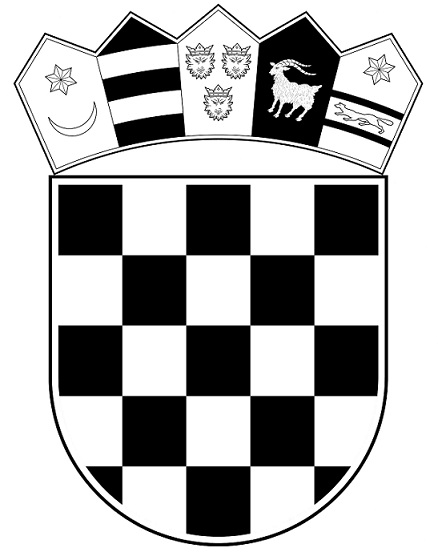 REPUBLIKA HRVATSKAMINISTARSTVO PRAVOSUĐA I UPRAVE      UPRAVA ZA ZATVORSKI SUSTAV                          I PROBACIJU                      Zatvor u Osijeku